Утвержден Приказом Закрытого Акционерного Общества «Азербайджанское Каспийское Морское Пароходство» от 01 декабря 2016 года, № 216.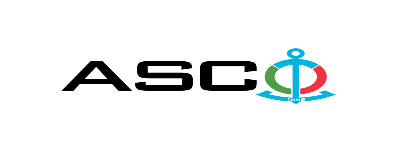 ЗАКРЫТОЕ АКЦИОНЕРНОЕ ОБЩЕСТВО «АЗЕРБАЙДЖАНСКОЕ КАСПИЙСКОЕ МОРСКОЕ ПАРОХОДСТВО» ОБЪЯВЛЯЕТ О ПРОВЕДЕНИИ ОТКРЫТОГО КОНКУРСА НА ЗАКУПКУ СТЕКЛОПАКЕТОВ ДЛЯ ПЛАСТИКОВЫХ ОКОН И ДВЕРЕЙ В ЗДАНИЯХ НА БАЛАНСЕ ЖСК «ДЕНИЗЧИ»  К о н к у р с № AM088 / 2021 (на бланке участника-претендента)ПИСЬМО-ЗАЯВКА НА УЧАСТИЕ В ОТКРЫТОМ КОНКУРСЕ Город _______       “___”_________20___года ___________№           							                                                                                          Председателю Комитета по Закупкам АСКОГосподину Дж. МахмудлуНастоящей заявкой [с указанием полного наименования претендента-подрядчика] подтверждает намерение принять участие в открытом конкурсе № [с указанием претендентом номера конкурса], объявленном «АСКО» в связи с закупкой «__________». При этом подтверждаем, что в отношении [с указанием полного наименования претендента-подрядчика] не проводится процедура ликвидации, банкротства, деятельность не приостановлена, а также отсутствуют иные обстоятельства, не позволяющие участвовать в данном тендере.  Гарантируем, что [с указанием полного наименования претендента-подрядчика] не является лицом, связанным с АСКО. Сообщаем, что для оперативного взаимодействия с Вами по вопросам, связанным с представленной документацией и другими процедурами, нами уполномочен:Контактное лицо : Должность контактного лица: E-mail: Приложение:Оригинал  банковского  документа об  оплате взноса за участие в конкурсе –  на ____ листах.________________________________                                   _______________________(Ф.И.О. уполномоченного лица) (подпись уполномоченного лица)_________________________________                                                  (должность уполномоченного лица)                                                                                                                                                                   M.П.                                                        ПЕРЕЧЕНЬ ТОВАРОВ :Размеры стеклопакетов для пластиковых дверей и окон указаны ниже.   Контактное лицо по техническим вопросамЭминов Джавид, инженер Отдела капитального ремонта и строительстваТелефон : +99450 2740251 Электронная почта:   cavid.eminov@asco.azДо заключения договора купли-продажи с компанией победителем конкурса  проводится проверка претендента в соответствии с правилами закупок АСКО.     Компания должна перейти по этой ссылке (http://asco.az/sirket/satinalmalar/podratcilarin-elektron-muraciet-formasi/), чтобы заполнить специальную форму или представить следующие документы:Устав компании (со всеми изменениями и дополнениями)Выписка из реестра коммерческих юридических лиц (выданная в течение последнего 1 месяца)Информация об учредителе юридического лица в случае, если учредитель является юридическим лицомИНН свидетельствоПроверенный аудитором баланс бухгалтерского учета или налоговая декларация (в зависимости от системы налогообложения) / справка на отсутствие налоговой задолженности в органах налогообложения Удостоверения личности законного представителяЛицензии учреждения необходимые для оказания услуг / работ (если применимо)Договор не будет заключен с компаниями которые не предоставляли указанные документы и не получили позитивную оценку по результатам процедуры проверки и они будут исключены из конкурса !  Перечень документов для участия в конкурсе:Заявка на участие в конкурсе (образец прилагается) ; Банковский документ об оплате взноса за участие в конкурсе ; Конкурсное предложение ; Банковская справка о финансовом положении грузоотправителя за последний год (или в течении периода функционирования) ;Справка из соответствующих налоговых органов об отсутствии просроченных обязательств по налогам и другим обязательным платежам в Азербайджанской Республике, а также об отсутствии неисполненных обязанностей налогоплательщика, установленных Налоговым кодексом Азербайджанской Республики в течение последнего года (исключая период приостановления). На первичном этапе, заявка на участие в конкурсе (подписанная и скрепленная печатью) и банковский документ об оплате взноса за участие (за исключением конкурсного предложения) должны быть представлены на Азербайджанском, русском или английском языках не позднее 17:00 (по Бакинскому времени) 06 декабря 2021 года по месту нахождения Закрытого Акционерного Общества «Азербайджанское Каспийское Морское Пароходство» (далее – «АСКО» или "Закупочная Организация") или путем отправления на электронную почту контактного лица. Остальные документы должны быть представлены в конверте конкурсного предложения.   Перечень (описание) закупаемых товаров, работ и услуг прилагается.Сумма взноса за участие в конкурсе и приобретение Сборника Основных Условий :Претенденты, желающие принять участие в конкурсе, должны оплатить нижеуказанную сумму взноса за участие в конкурсе (название организации проводящий конкурс и предмет конкурса должны быть точно указаны в платежном поручении) путем перечисления средств на банковский счет АСКО с последующим представлением в АСКО документа подтверждающего оплату, в срок не позднее, указанного в первом разделе.  Претенденты, выполнявшие данное требование, вправе приобрести Сборник Основных Условий по предмету закупки у контактного лица в электронном или печатном формате в любой день недели с 09.00 до 18.00 часов до даты, указанной в разделе IV объявления.Взнос за участие (без НДС) : 50 АЗН (Пятьдесят АЗН) Допускается оплата суммы взноса за участие в манатах или в долларах США и Евро в эквивалентном размере.   Номер счета :Взнос за участие в конкурсе не подлежит возврату ни при каких обстоятельствах, за исключением отмены конкурса АСКО !Гарантия на конкурсное предложение:Для конкурсного предложения требуется банковская гарантия в сумме не менее 1 (одного)% от цены предложения. Форма банковской гарантии будет указана в Сборнике Основных Условий. Оригинал банковской гарантии должен быть представлен в конкурсном конверте вместе с предложением. В противном случае Закупочная Организация оставляет за собой право отвергать такое предложение. Финансовое учреждение, выдавшее гарантию, должно быть принято в финансовых операциях в Азербайджанской Республике и / или в международном уровне. Закупочная организация оставляет за собой право не принимать никаких недействительных  банковских гарантий.В случае если лица, желающие принять участие в конкурсе закупок, предпочтут представить гарантию другого типа (аккредитив, ценные бумаги,  перевод средств на счет указанный в тендерных документах, депозит и другие финансовые активы), в этом случае должны предварительно запросить АСКО посредством контактного лица, указанного в объявлении и получить согласие  о возможности приемлемости такого вида гарантии. Сумма гарантии за исполнение договора требуется в размере 5 (пяти) % от закупочной цены.Для текущей закупочной операции Закупающая Организация произведет оплату только после того, как товары будут доставлены на склад, предоплата не предусмотрена.Срок исполнения контракта :Товары будут приобретены по мере необходимости. Требуется выполнение договора купли-продажи в течение 5 (пяти) календарных дней после получения официального заказа (запроса) от АСКО.Предельный срок и время подачи конкурсного предложения :Участники, представившие заявку на участие и банковский документ об оплате взноса за участие в конкурсе до срока, указанного в первом разделе, должны представить свои конкурсные предложения в «АСКО» в запечатанном конверте (один оригинальный экземпляр и одна копия) не позднее 17:00 (по Бакинскому времени) 13 декабря 2021 года.Конкурсные предложения, полученные позже указанной даты и времени, не вскрываются и возвращаются участнику.Адрес закупочной организации :Азербайджанская Республика, город Баку AZ1029 (индекс), Пр. Нефтяников 2, Комитет по Закупкам АСКО. Контактное лицо :Рахим АббасовСпециалист по закупкам Департамента Закупок АСКОТелефон :  +99450 2740277Адрес электронной почты: rahim.abbasov@asco.azЗаур Саламов Специалист по закупкам Департамента Закупок АСКОТелефонный номер: +99455 817 08 12Адрес электронной почты: zaur.salamov@asco.azПо юридическим вопросам :Телефонный номер: +994 12 4043700 (внутр. 1262)Адрес электронной почты:  tender@asco.azДата, время и место вскрытия конвертов с конкурсными предложениями :Вскрытие конвертов будет производиться в 15.00 (по Бакинскому времени) 14 декабря 2021 года по адресу, указанному в разделе V. Лица, желающие принять участие в вскрытии конверта, должны представить документ, подтверждающий их участие (соответствующую доверенность от участвующего юридического или физического лица) и удостоверение личности не позднее, чем за полчаса до начала конкурса.Сведения о победителе конкурса :Информация о победителе конкурса будет размещена в разделе «Объявления» официального сайта АСКО.Н\пНаименование материалов и товаровЕдиница измеренияКоличествоТребование к сертификату1Стеклопакет для ПВХ дверей и окон  ГОСТ 24866-2014 толщина стекла 4 мм, толщина стеклопакета 20 мм (материалы, используемые для изготовления стеклопакета, будут оплачены компанией-победителем)Кв / м1935Сертификат соответствия и качестваН\п Наименование материалов Размеры (см)Число пакетов (шт.) Количество м2Для этажей 3, 4 и 6 здании 1B Для этажей 3, 4 и 6 здании 1B Для этажей 3, 4 и 6 здании 1B Для этажей 3, 4 и 6 здании 1B Для этажей 3, 4 и 6 здании 1B 1Стеклопакет для окон   59 х 93 63.32Стеклопакет для окон   52 х 7033123Стеклопакет для окон   52 х 77,562.44Стеклопакет для окон   52 х 70217.645Стеклопакет для окон   60 х 932111.726Стеклопакет для окон   60 х 1022414.77Стеклопакет для окон   50 х 93125.68Стеклопакет для окон   52 х 53369.929Стеклопакет для окон   52 х 603611.2310Стеклопакет для окон   53 х 102241311Стеклопакет для окон   44 х 93124.9112Стеклопакет для окон   52 х 66186.213Стеклопакет для окон   66 х 102128.114Стеклопакет для окон   56 х 9363.1215Стеклопакет для окон   69 х 52186.516Стеклопакет для окон   69 х 102128.4517Стеклопакет для дверей  60 х 18099.7218Стеклопакет для дверей  26 х 18094.219Стеклопакет для дверей  65 х 180910.520Стеклопакет для дверей  28 х 18094.5421Стеклопакет для дверей  62,5 х 175,566.622Стеклопакет для дверей  54 х 175,53331.3195.65Для этажей 7, 8, 10, 11, 13, 14 и 15 здании 1B Для этажей 7, 8, 10, 11, 13, 14 и 15 здании 1B Для этажей 7, 8, 10, 11, 13, 14 и 15 здании 1B Для этажей 7, 8, 10, 11, 13, 14 и 15 здании 1B Для этажей 7, 8, 10, 11, 13, 14 и 15 здании 1B 1Стеклопакет для окон   52 х 528622.942Стеклопакет для окон   52,5 х 1016233.183Стеклопакет для окон   43 х 91,53413.364Стеклопакет для окон   52 х 694215.15Стеклопакет для окон   69 х 1013823.686Стеклопакет для окон   59,5 х 91,52010.887Стеклопакет для окон   66 х 524214.48Стеклопакет для окон   66 х 1012821.379Стеклопакет для окон   56 х 91,52010.910Стеклопакет для окон   59 х 529027.611Стеклопакет для окон   59 х 1016236.9712Стеклопакет для окон   49,5 х 91,53415.4213Стеклопакет для окон   69 х 523419.7514Стеклопакет для окон   59 х 91,53630.8215Стеклопакет для окон   52 х 697727.6316Стеклопакет для окон   77 х 52208.8517Стеклопакет для дверей  60 х 1802122.6818Стеклопакет для дверей  26 х 180219.8319Стеклопакет для дверей  65 х 1802122.6820Стеклопакет для дверей  28 х 18062.9221Стеклопакет для дверей  53,5 х 1767772.522Стеклопакет для дверей  61 х 1761415478.46Для этажей 9, 12 и 16 здании 1B Для этажей 9, 12 и 16 здании 1B Для этажей 9, 12 и 16 здании 1B Для этажей 9, 12 и 16 здании 1B Для этажей 9, 12 и 16 здании 1B 1Стеклопакет для окон   52 х 69217.532Стеклопакет для окон   59 х 91,52111.343Стеклопакет для окон   52 х 693311.844Стеклопакет для окон   52 х 7762.45Стеклопакет для окон   52 х 66186.26Стеклопакет для окон   56 х 91,563.247Стеклопакет для окон   66 х 1011288Стеклопакет для окон   59 х 523611.049Стеклопакет для окон   59 х 1012414.310Стеклопакет для окон   49,5 х 91,5125.4411Стеклопакет для окон   69 х 5293.2312Стеклопакет для окон   69 х 10164.213Стеклопакет для окон   59 х 91,531.6214Стеклопакет для окон   43 х 91,5124.715Стеклопакет для окон   52 х 52369.7316Стеклопакет для окон   52,5 х 1012412.7317Стеклопакет для дверей  60 х 18099.7218Стеклопакет для дверей  26 х 18094.219Стеклопакет для дверей  53,5 х 1763331.120Стеклопакет для дверей  61 х 17666.44Итого 169Для этажа 5 здании 1BДля этажа 5 здании 1BДля этажа 5 здании 1BДля этажа 5 здании 1BДля этажа 5 здании 1B1Стеклопакет для окон   52 х 7710.82Стеклопакет для окон   52 х 691143Стеклопакет для окон   52 х 52123.244Стеклопакет для окон   52 х 10184.25Стеклопакет для окон   43 х 9141.66Стеклопакет для окон   52 х 6972.57Стеклопакет для окон   59 х 10184.88Стеклопакет для окон   59 х 52123.79Стеклопакет для окон   49,5 х 9141.810Стеклопакет для окон   59 х 9152.711Стеклопакет для окон   66 х 10242.712Стеклопакет для окон   59 х 92,521.113Стеклопакет для окон   66 х 5262.114Стеклопакет для дверей  60 х 18033.2415Стеклопакет для дверей  26 х 18031.416Стеклопакет для дверей  61 х 17622.1517Стеклопакет для дверей  53,5 х 1761110.4Итого 52.43Для этажа 2 здании 1BДля этажа 2 здании 1BДля этажа 2 здании 1BДля этажа 2 здании 1BДля этажа 2 здании 1B1Стеклопакет для окон   52,5 х 102,542.22Стеклопакет для окон   52,5 х 52,561.73Стеклопакет для окон   42,5 x 92,520.84Стеклопакет для окон   59 х 92,510.55Стеклопакет для окон   52,5 х 6841.46Стеклопакет для окон   77 х 52,510.47Стеклопакет для окон   66 х 102,521.48Стеклопакет для окон   52,5 х 6631.049Стеклопакет для окон   56 х 92,510.5210Стеклопакет для дверей  60 х 18033.2411Стеклопакет для дверей  26 х 18031.412Стеклопакет для дверей  52,5 х 17621.8513Стеклопакет для дверей  61,5 х 17611.1Итого 17.55Машинное помещение лифта в здании 1В (17-й этаж)Машинное помещение лифта в здании 1В (17-й этаж)Машинное помещение лифта в здании 1В (17-й этаж)Машинное помещение лифта в здании 1В (17-й этаж)Машинное помещение лифта в здании 1В (17-й этаж)1Стеклопакет для окон   31 х 6987.232Стеклопакет для окон   42 х 9972.913Стеклопакет для окон   51,5 х 108,573.914Стеклопакет для окон   51,5 х 31142.245Стеклопакет для дверей  53 х 170,587.23Итого 23.52Стеклопакеты для дверей и окон здании 2В Стеклопакеты для дверей и окон здании 2В Стеклопакеты для дверей и окон здании 2В Стеклопакеты для дверей и окон здании 2В Стеклопакеты для дверей и окон здании 2В Стеклопакеты для дверей и окон здании 2В Стеклопакеты для дверей и окон здании 2В Стеклопакеты для дверей и окон здании 2В Стеклопакеты для дверей и окон здании 2В Стеклопакеты для дверей и окон здании 2В Н\п Наименование материалов Размеры (см)Число пакетов (шт.) Количество м2Для этажа 2 здании 2BДля этажа 2 здании 2BДля этажа 2 здании 2BДля этажа 2 здании 2BДля этажа 2 здании 2B1Стеклопакет для окон   52 х 6951.82Стеклопакет для окон   59 х 91,552.73Стеклопакет для окон   52 х 77524Стеклопакет для окон   52 х 6962.25Стеклопакет для окон   59 х 10184.86Стеклопакет для окон   59 х 52123.77Стеклопакет для окон   49,5 x 91,541.88Стеклопакет для окон   69 х 5262.29Стеклопакет для окон   69 х 10142.810Стеклопакет для окон   59 х 91,521.111Стеклопакет для окон   52,5 х 10184.212Стеклопакет для окон   52 х 52123.213Стеклопакет для окон   42,5 x 91,541.714Стеклопакет для окон   66 х 10185.315Стеклопакет для окон   66 x 52124.1216Стеклопакет для окон   56 х 91,542.0517Стеклопакет для дверей  60 х 18033.2418Стеклопакет для дверей  26 х 18031.419Стеклопакет для дверей  61 х 17355.320Стеклопакет для дверей  53 х 17687.5Итого 63.11Для этажей 3,4,5,6,7,8,9,10,11,12,13,14,15 и 16 здании 2BДля этажей 3,4,5,6,7,8,9,10,11,12,13,14,15 и 16 здании 2BДля этажей 3,4,5,6,7,8,9,10,11,12,13,14,15 и 16 здании 2BДля этажей 3,4,5,6,7,8,9,10,11,12,13,14,15 и 16 здании 2BДля этажей 3,4,5,6,7,8,9,10,11,12,13,14,15 и 16 здании 2B1Стеклопакет для окон   52 х 697025.132Стеклопакет для окон   59 х 91,57037.83Стеклопакет для окон   52 х 772811.214Стеклопакет для окон   52 х 6912645.215Стеклопакет для окон   59 х 10111266.746Стеклопакет для окон   59 x 5216851.547Стеклопакет для окон   49,5 x 91,55625.48Стеклопакет для окон   69 x 528430.149Стеклопакет для окон   69 х 1015639.0310Стеклопакет для окон   59 х 91,52815.111Стеклопакет для окон   52,5 х 10111259.412Стеклопакет для окон   52 х 5216845.4313Стеклопакет для окон   42,5 x 91,55621.814Стеклопакет для окон   66 х 10111274.715Стеклопакет для окон   66 х 5216857.716Стеклопакет для окон   56 х 91,55628.717Стеклопакет для дверей  60 х 1804245.3618Стеклопакет для дверей  26 х 1804219.719Стеклопакет для дверей  65 х 180212920Стеклопакет для дверей  28 х 180221121Стеклопакет для дверей  61 х 1732829.5522Стеклопакет для дверей  53 х 173154141.2Итого 910.84Машинное помещение лифта в здании 1В (17-й этаж)Машинное помещение лифта в здании 1В (17-й этаж)Машинное помещение лифта в здании 1В (17-й этаж)Машинное помещение лифта в здании 1В (17-й этаж)Машинное помещение лифта в здании 1В (17-й этаж)1Стеклопакет для окон   31 х 6987.232Стеклопакет для окон   42 х 9972.913Стеклопакет для окон   51,5 х 108,573.914Стеклопакет для окон   51,5 х 31142.245Стеклопакет для дверей  53 х 170,587.23Итого 23.52